CHINA ESENCIAL Beijing, Xi’an, Guilin y Shanghái en tren10 Días/09 Noches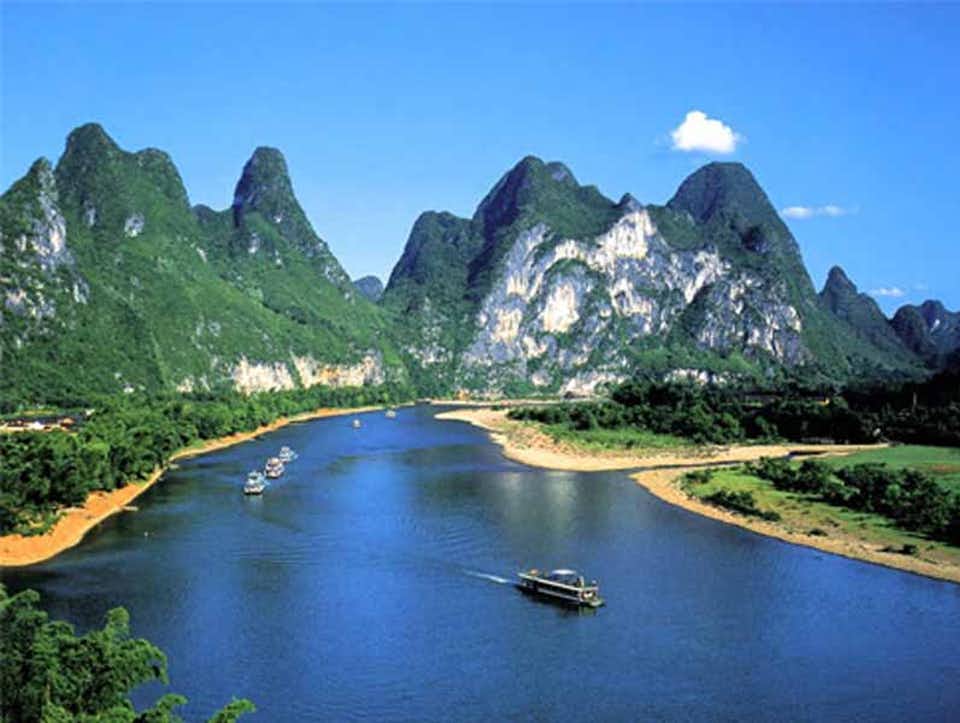 PRECIO INCLUYE Traslado de entrada y salida.09 noches de alojamiento en hotel 5*o similar Desayunos buffet diarios. Cena especial de “Pato Laqueado” en Beijing.Media pensión con almuerzos de comida china o buffet mixto en restaurantes locales según itinerario.Ticket de tren en Clase Turista (Beijing a Xi’An).Vuelos domésticos de Xi’an-Guilin-Shangái con tasas de aeropuerto incluida.Visitas con guías locales de habla hispana en Beijing, Xian, Guilin y Shanghai. (resto de visitas en inglés). Taller de Perlas y Fábrica de Cloisonné Xi’An* Fábrica de Jade o de Terracotas (una de las dos) Shanghai o Suzhou* Casa de Té (para algunos circuitos que no incluyan Hangzhou, habría la posibilidad de arreglar dicha parada en Beijing)*Entradas y visitas de acuerdo al itinerario.*Paradas técnicas y culturales según abajo mencionado (de referencia, que también se podría variar con alguna otra alternativa según distintos circuitos). Se tarda aproximadamente 30-40 minutos en cada parada, incluyendo 15-20 minutos de explicación en idioma español.PRECIO NO INCLUYE Boleto aéreo internacional.Propinas para el guía, chofer y otros ($7 por pasajero por día)Tramites de Visado.Servicio de maleteros ($3 por maleta para subir o bajar)Gastos personales. Excursiones no especificadas en el itinerario. Tarjeta de asistencia.PRECIO POR PERSONA EN DÓLARES AMERICANOS:HOTELES PREVISTO O SIMILARES:ITINERARIO: 01 BEIJING: Llegada a Beijing, Capital de la República Popular China. Traslado al hotel. Resto del día libre , almuerzo no incluido. Alojamiento. 02 BEIJING (Ciudad Prohibida + Palacio de Verano): Desayuno Buffet. Durante este día visitaremos: El Palacio Imperial, conocido como “la Ciudad Prohibida”, La Plaza Tian An Men, una de las mayores del mundo, y El Palacio de Verano que era un jardín veraniego para la casa imperial de la Dinastía Qing. Almuerzo incluido. OPCIONAL: Por la noche asistencia a un Espectáculo de Acrobacia, con un costo adicional que le cotizamos aparte del paquete, como abajo mencionado. Alojamiento. 03 BEIJING (Gran Muralla + Parque Olímpico): Desayuno Buffet. Excursión a La Gran Muralla (Paso Juyongguan o Badaling según la operativa concreta de Fantástica China), espectacular y grandiosa obra arquitectónica, cuyos añales cubren más de 2.000 años. Almuerzo incluido. Por la tarde vuelta a la ciudad y hacemos una parada cerca del “Nido del Pájaro”(Estadio Nacional) y el “Cubo del Agua”(Centro Nacional de Natación) para tomar fotos (sin entrar en los estadios). Terminaremos con la cena de bienvenida degustando el delicioso Pato Laqueado de Beijing. Alojamiento. 04 BEIJING – XI’AN  (En tren de alta velocidad*): Desayuno Buffet. Visita del Templo del Cielo, construido en 1420 con una superficie de 267 ha, donde los emperadores rezaban por las buenas cosechas. Almuerzo incluido. Por la tarde, traslado a la estación de tren para tomar el TREN DE ALTA VELOCIDAD en la Clase Turista a Xi´an, antigua capital de China con 3.000 años de existencia, única capital amurallada y punto de partida de la famosa “Ruta de la Seda”. Traslado al hotel. Alojamiento. *También se puede dar la opción en avión, con suplemento.Tarifa Neta aplica para salidas: Lunes, Martes y Jueves.05 XI’AN (Museo de Guerreros y Corceles): Desayuno Buffet. Hoy visitaremos el famoso Museo de Guerreros y Corceles de Terracota, en el que se guardan más de 6.000 figuras de tamaño natural, que representan un gran ejército de guerreros, corceles y carros de guerra que custodian la tumba del emperador Qin. Almuerzo incluido. Por la tarde visitaremos a la Pequeña Pagoda de la Oca Silvestre (sin subir), hallada dentro del Templo Jianfu, a aproximadamente un kilómetro al sur de la zona urbana de Xi´an, y finalizaremos con una visita a la Gran Mezquita con Barrio Musulmán. Alojamiento. 06 XI’AN – GUILIN Desayuno Buffet. Vuelo hacia Guilin. Almuerzo NO está incluido. Llegada y traslado al hotel. Alojamiento. 07 GUILIN (Crucero por Rio Li) Desayuno Buffet. En este día realizaremos un crucero por el Río Li, que goza de una reputación mundial por “la soberana hermosura paisajística” conformada por colinas verticales surcadas por ríos de aguas diáfanas con grutas fantásticas. Almuerzo a bordo. Por la tarde terminaremos con una visita a la Gruta de Flautas de Caña . 08 GUILIN - SHANGHAI Desayuno Buffet. Tomamos el vuelo rumbo a Shanghai. Almuerzo NO está incluido. Llegada y traslado al hotel. Alojamiento. (*Nota Importante : Las visitas de Shanghai se podrían hacer en el Día 08 según la situación concreta. Fantástica China reservamos el derecho de realizar dicho cambio en destino sin que ello suponga ningún reembolso ni aviso previo.) 09 SHANGHAI (Visita Ciudad) Desayuno Buffet. Un tour del día completo del Jardín Yuyuan , el Barrio Antiguo, el Templo de Buda de Jade y el Malecón de la Ciudad. Almuerzo incluido . Alojamiento. 10 SHANGHAI Desayuno Buffet. A la hora indicada, traslado al aeropuerto y fin de nuestros servicios. NOTAS IMPORTANTES:Programa válido para comprar hasta el 15 febrero 2021.Se requiere un prepago de USD$700.00 no reembolsable para garantizar la reserva.Salidas de Lunes, garantizadas desde 2 pax con confirmación inmediata; salidas martes y jueves, garantizadas desde 4 pax con confirmación inmediata. No hay salida durante 09 al 17 de Febrero, 2021 debido al Año Nuevo Chino 2021.Visa para China: http://www.embajadachina.org.pe/esp/lqsw/t1393270.htmEl orden del itinerario se puede cambiar, respetando siempre las visitas que serán realizadas.Tarifas Aplican para 2 pasajeros viajando juntos. Resto de acomodaciones, consultar tarifas.Tarifas no válidas para grupos. Precios por persona, sujeto a variación sin previo aviso y disponibilidad de espacios.Tipo de cambio referencial en soles S/.  3.50. GENERALES:Programa no incluye tarjeta de asistencia. Consultar por tarifas.El pago final debe de recibirse como máximo 45 días antes de la salida del Tour.Tarifas solo aplican para peruanos y residentes en el Perú. En caso no se cumplan el requisito, se podrá negar el embarque o se cobrara al pasajero un nuevo boleto de ida y vuelta con tarifa publicada y en la clase disponible el día del vuelo.No reembolsable, no endosable, ni transferible. No se permite cambios. Todos los tramos aéreos de estas ofertas tienen que ser reservados por DOMIREPS. Precios sujetos a variación sin previo aviso, sujetas a modificación y disponibilidad al momento de efectuar la reserva. Consultar antes de solicitar reserva.Los traslados aplica para vuelos diurnos, no valido para vuelos fuera del horario establecido, para ello deberán aplicar tarifa especial o privado. Consultar.Los traslados incluidos en los programas son en base a servicio regular, es decir en base a grupos de pasajeros por destino. El pasajero debe tener en cuenta que todos los traslados de llegada y salida del aeropuerto, hotel y las excursiones, deberá de esperar al transportista, en el lugar indicado y horario establecido (la información de horarios se les comunicará en el destino final). Si esto no sucediera, el transportista no está en la obligación de esperar o buscar al pasajero y continuará con su ruta programada. Por lo tanto, si el pasajero no cumple con los horarios establecidos y no accede a su servicio, no es responsabilidad del transportista; ni está sujeto a reclamaciones o reembolsos hacia la entidad prestadora del servicio. La empresa no reconocerá derecho de devolución alguno por el uso de servicios de terceros ajenos al servicio contratado, que no hayan sido autorizados previamente por escrito por la empresa.Media Pensión ó Pensión completa y/o comidas no incluye bebidas.Es necesario que el pasajero tome en cuenta el peso de la maleta permitida por la línea aérea; autocar o conexión aérea. El concepto de habitación TRIPLE en China consiste en una habitación DBL o TWIN con una cama plegable, que no es tan grande como la normal. Favor de explicar la posible incomodidad de las habitaciones TPL a los pax antes de la salida, con el fin de evitar cualquier confusión en el destino. El pasajero se hace responsable de portar los documentos solicitados para realizar viaje (vouchers, boletos, entre otros) emitidos y entregados por el operador. Es indispensable contar con el pasaporte vigente con un mínimo de 6 meses posterior a la fecha de retorno. Domireps no se hace responsable por las acciones de seguridad y control de aeropuerto, por lo que se solicita presentar y contar con la documentación necesaria al momento del embarque y salida del aeropuerto. Visas, permisos notariales, entre otra documentación solicitada en migraciones para la realización de su viaje, son responsabilidad de los pasajeros. Domireps no se hace responsable por los tours o servicios adquiridos a través de un tercero inherente a nuestra empresa, tomados de manera adicional a los servicios emitidos por los asesores de nuestra empresa. Domireps no se hace responsable en caso de desastres naturales, paros u otro suceso ajeno a los correspondientes del servicio adquirido. En tal sentido, la empresa no resulta responsable del perjuicio o retraso originado por circunstancia ajenas a su control (sean causas fortuitas, fuerza mayor, pérdida, accidentes o desastres naturales, además de la imprudencia o responsabilidad del propio pasajero). Precios y taxes actualizados al día 17 diciembre 2019. CHINA ESENCIALSGLDBLFECHA DE VIAJESalidas: Lunes, Martes y JuevesBEIJING-XIAN-GUILIN-SHANGHAIUSD 2,349USD 1,78924 Marzo al 19 Mayo 2020BEIJING-XIAN-GUILIN-SHANGHAIUSD 2,289USD 1,76921 Mayo al 20 Agosto 2020BEIJING-XIAN-GUILIN-SHANGHAIUSD 2,489USD 1,85924 Agosto al 05 Noviembre 2020BEIJING-XIAN-GUILIN-SHANGHAIUSD 2,175USD 1,709 09 Noviembre 2020 al 08 Febrero 2021 BEIJING-XIAN-GUILIN-SHANGHAIUSD 2,269 USD 1,749 18 Febrero al 23 Marzo 2021BEIJINGV-Continent Beijing Parkview Wuzhou 5* Prime Hotel 5* Wanda Realm Beijing -equivalente a 5* XI’ANGrand Noble -equivalente a 5* Swisstouches Xi’an -equivalente a 5* GUILINLijiang Waterfall 5* Sheraton 5* SHANGHAIGrand Mercure Century Park 5* Guoman Shanghai 5* SUPLEMENTOPOR PERSONAESPECTÁCULO DE ACROBACIA EN BEIJINGUSD 49SUPLEMENTOPOR PERSONAVUELO BEIJING-XI’ANUSD 179